Agency/Facility NamePREA REFRESHER: Juvenile DetentionCompleting a PREA Incident Report 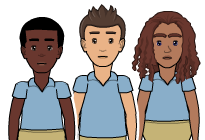 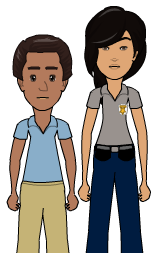 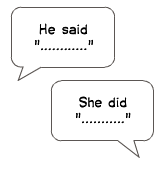 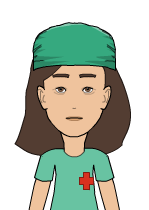 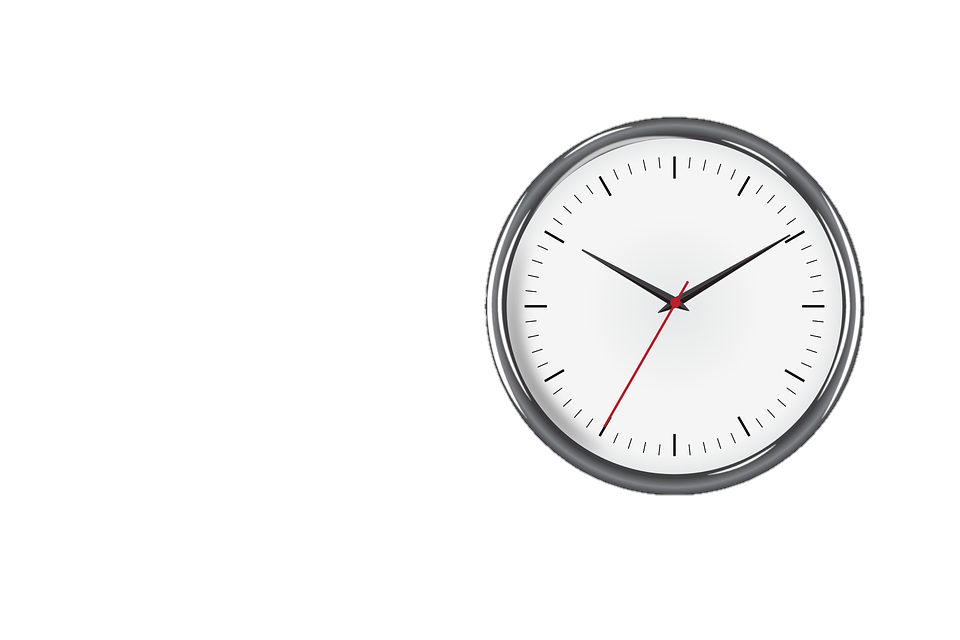 